В играх родителей с малышом возникает дружба и взаимопонимание, а это бывает не во всех семьях. Важно только на все последующие годы сохранить такие отношения. Установлено, что при включении подвижных игр в комплексное лечение детей полное выздоровление при самых различных заболеваниях наступает значительно быстрее!  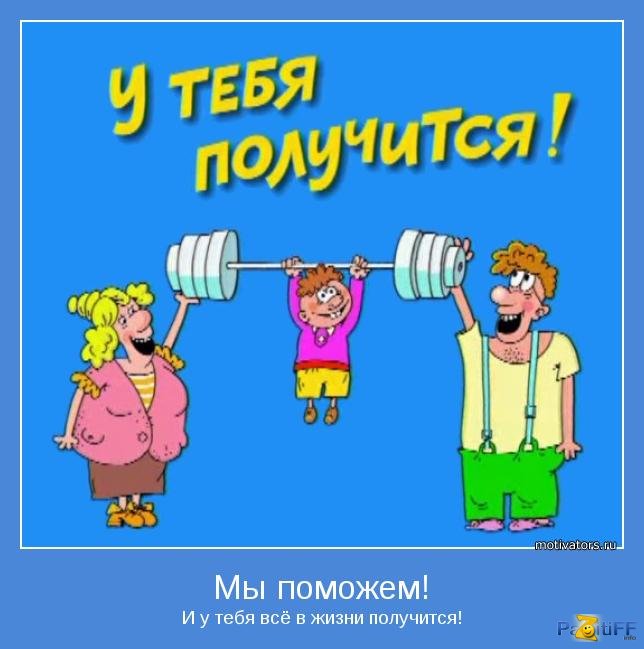 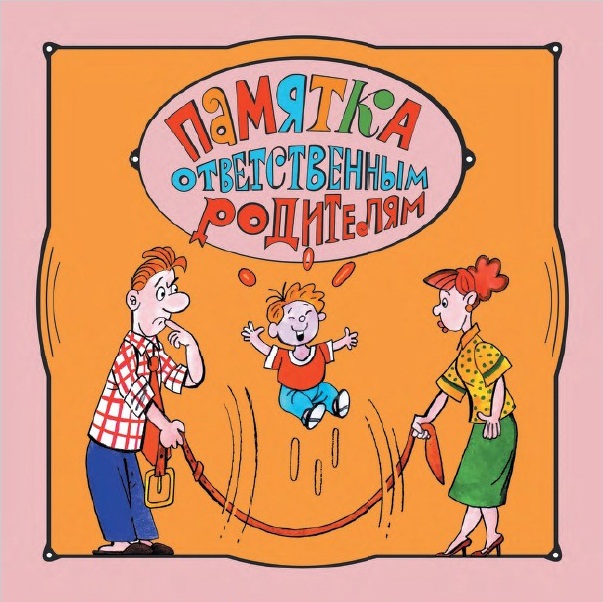 Уважаемые родители, играйте вместе с детьми на улице и дома! Совместные игры доставят вам много веселых минут!!! Советы по проведению игр:Правило первое: Игра не должна включать даже малейшую возможность риска, угрожающего здоровью детей. Правило второе: Не прерывайте, не критикуйте,  учитесь играть вместе с детьми,  предлагая свои варианты какого-то интересного дела. Добровольность – основа игры.Правило третье: Дети большие фантазеры и выдумщики. Они смело привносят в игру свои правила, усложняют или упрощают содержание игры. Поддерживайте активный, творческий подход к игре.Правило четвертое: Не ждите от ребенка быстрых и замечательных результатов. Играйте, радуйтесь открытиям и победам – разве не ради этого придумываем мы игры, затеи? 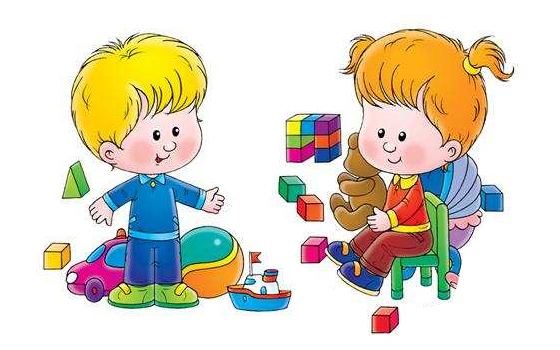 Подвижные игры:«Пчелки». Вместе с ребенком изображайте пчелок, слетающихся к  улью, который можно  обозначить бельевой веревкой или шнуром.  «Лужи». Вырежьте из газет различные  кружки. Затем возьмите ребенка за руку и в беге перепрыгивайте с ним через нарисованные препятствия.  «Змея ползёт». Укрепить веревку в горизонтальном положении низко над полом. Ребенок ползёт под ней на животе.Дорожка препятствий. Ребенок  преодолевает разнообразные препятствия,  подлезая под них, перешагивая и взбираясь на них, и соскакивает на ковер. «Состязания голубей».  Для отработки броска вперед-вверх отлично помогут бумажные «голуби». Взрослый и ребенок, соревнуясь, метают их на дальность. «Кегли». Это прекрасная игра для тренировки меткости и навыков катания. Пластмассовые кегли, гигиеничные и дешевые, могут быть одним из первых  подарков ребенку.«Перекатывание мяча». Взрослый и ребенок сидят на земле (ноги врозь, напротив друг друга) и перекатывают мяч друг другу. 